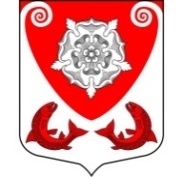 МЕСТНАЯ  АДМИНИСТРАЦИЯМО РОПШИНСКОЕ СЕЛЬСКОЕ ПОСЕЛЕНИЕМО ЛОМОНОСОВСКОГО  МУНИЦИПАЛЬНОГО РАЙОНАЛЕНИНГРАДСКОЙ ОБЛАСТИП О С Т А Н О В Л Е Н И Е№ 227 от 11.09.2017 г.О внесении изменений  в муниципальную программу «Создание условий для эффективного выполнения органами местного самоуправления своих полномочий на территории МО Ропшинское  сельское поселение в 2017 году »       В соответствии с постановлением администрации Ропшинского сельского поселения  от 23 октября 2014 года № 477 "Об утверждении Порядка разработки, реализации и оценки эффективности муниципальных программ муниципального образования Ропшинское сельское поселение муниципального образования Ломоносовского муниципального района Ленинградской области", постановлением администрации Ропшинского сельского поселения от 30 октября 2014 года № 491 «Об утверждении Перечня муниципальных программ муниципального образования Ропшинское сельское поселение»,       в связи с изменением объема финансирования, учитывая  замечания и  рекомендации прокуратуры Ломоносовского района от 08.09.2017 г. №  22-104-17, местная администрация Ропшинское сельское поселение ПОСТАНОВЛЯЕТ:1. Муниципальную программу МО Ропшинское сельское поселение «Создание условий для эффективного выполнения органами местного самоуправления своих полномочий на территории МО Ропшинское сельское  поселение в  2017 году» читать в новой редакции, согласно приложению.  2. Постановление местной администрации МО Ропшинское сельское     поселение  № 97 от  28.04.2017 г. «О внесении изменений  в муниципальную программу «Создание условий для эффективного выполнения органами местного самоуправления своих полномочий на территории МО Ропшинское  сельское поселение в 2017 году»» считать утратившим силу.3. Финансирование мероприятий муниципальной программы Ропшинского сельского поселения «Создание условий для эффективного выполнения органами местного самоуправления своих полномочий на территории МО Ропшинское сельское поселение  в 2017 году» производить в пределах ассигнований, предусмотренных на эти цели в бюджете Ропшинского  сельского поселения на соответствующий финансовый год.4. Настоящее постановление вступает в силу со дня опубликования (обнародования) на официальном сайте муниципального образования Ропшинское сельское поселение www.официальнаяропша.рф в информационно-телекоммуникационной сети «Интернет».5. Контроль за исполнением данного постановления оставляю за собой.Глава местной администрации	МО Ропшинское сельское поселение                                           Р.М.  Морозов Исп. В.А. Михайлова        П.Ю. БондаревскийПриложение к постановлению местной администрации№ 227 от 11.09.2017г.Муниципальная программа  «Создание условий для эффективного выполнения органами местного самоуправления своих полномочий на территории МО Ропшинское сельское поселение в 2017 году»ПАСПОРТмуниципальной программы «Создание условий для эффективного выполнения органами местного самоуправления своих полномочий на территории МО Ропшинское сельское поселение в 2017 году»Общая характеристика, основные проблемы и прогноз развития сферы   реализации Муниципальной программыМестное самоуправление представляет собой один из важнейших институтов гражданского общества. Статьей 14 Федерального закона от 06.10.2003 года № 131-ФЗ «Об общих принципах организации местного самоуправления в Российской Федерации» закреплены вопросы местного значения, реализация которых относится к компетенции органов местного самоуправления поселений. Большая часть вопросов местного значения направлена на обеспечение населения необходимыми социальными услугами и формирование комфортной среды обитания человека. Создание благоприятной для проживания и хозяйствования среды является одной из социально значимых задач, на успешное решение которой должны быть направлены совместные усилия органов государственной власти и местного самоуправления при активном участии населения в ее решении. 	Органы местного самоуправления при реализации полномочий по решению вопросов местного значения столкнулись с рядом проблем, среди которых наиболее актуальными являются:- высокая доля дорог и сооружений на них, находящихся в аварийном состоянии;- развития в сельской местности местного самоуправления и институтов гражданского общества;- повышение уровня комфортности условий жизнедеятельности.	Большого внимания и вложения финансовых средств требуют дороги на территории населенных пунктов, так многие из них находятся в неудовлетворительном состоянии.На сегодняшний день возникла необходимость комплексного подхода к решению задач по улучшению благоустройства сельской территории за счет привлечения средств местного и областного бюджета, участия жителей в создании комфортных условий проживания.В целях поддержки непосредственного осуществления населением местного самоуправления 14 декабря 2012 года был принят областной закон № 95-оз «О содействии развитию на части территорий муниципальных образований Ленинградской области иных форм местного самоуправления».В соответствии с законом в Ропшинском сельском поселении были выбраны старосты и Общественные советы, как иные формы местного самоуправления, утверждено Положение об их деятельности, утверждено 9 территорий деятельности старост. Институт старост является одним из важнейших инструментов взаимодействия органов местного самоуправления и населения. Грамотная работа старост будет способствовать оперативному выполнению полномочий органов местного самоуправления в населенных пунктах поселения, что приведет к реальному улучшению качества жизни в муниципальном образовании.Программой Правительства Ленинградской области «Создание условий для эффективного выполнения органами местного самоуправления своих полномочий» предусматривается поддержка и развитие иных форм осуществления местного самоуправления путем предоставления субсидий из областного бюджета Ленинградской области средств на поддержку поселений. В соответствии с ней разрабатывается настоящая программа, которая направлена на вовлечение селян в решение вопросов местного значения. Именно старосты являются инициаторами различных мероприятий, участниками которых становятся односельчане.Основными задачами деятельности старост является представительство интересов жителей, оказание помощи органам местного самоуправления в решении вопросов местного значения, вовлечение населения в их решение. 	Старосты, работая непосредственно с людьми, решают социальные проблемы по месту жительства, привлекая потенциал населения. Результатом этого процесса стало снижение социальной напряжённости за счёт упорядочения взаимоотношений населения с органами власти. Задача органов местного самоуправления - максимально использовать эту инициативу и способствовать её развитию. Для выявления и обсуждения вопросов, волнующих население, администрацией Ропшинского сельского поселения ежегодно проводятся собрание  жителей поселения. Жители дают наказы депутатам и администрации по улучшению условий проживания, обеспеченности населенных пунктов инфраструктурой. Первоочередные и самые насущные мероприятия, определенные жителями, нашли отражение в данной программе.Программа призвана решить проблемы в сфере развития сельских территорий поселения посредством создания комфортных условий жизнедеятельности населения, активизации участия граждан в решении вопросов местного значения.Цели, задачи  Муниципальной программыОсновными направлениями муниципальной политики в сфере развития местного самоуправления на территории Ропшинского сельского поселения являются поддержка и укрепление института старост в целях решения первоочередных вопросов местного значения, в том числе вопросов благоустройства территорий.Целью Программы является:-создание условий для устойчивого развития местного самоуправления в Ропшинском сельском поселении;-создание благоприятных и безопасных условий для проживания и отдыха жителей в сельской местности.Для достижения поставленной цели необходимо решение следующих задач:- развитие и поддержка инициатив жителей населенных пунктов в решении вопросов местного значения;-  активизация местного населения в решении вопросов местного значения;-  повышение общественной значимости развития сельских территорий в общенациональных интересах и привлекательности сельской местности для комфортного проживания и приложения труда.Сроки этапы реализации Муниципальной программыПериод реализации  Муниципальной программы -2017 год.Приложение №2      4. Планируемые результаты реализации Муниципальной  программы «Создание условий для эффективного выполнения органами местного самоуправления своих полномочий на территории МО Ропшинское  сельское  поселение в  2017 году»Приложение №35. Перечень и финансирование  мероприятий Муниципальной  программы«Создание условий для эффективного выполнения органами местного самоуправления своих полномочий на территорииМО Ропшинское  сельское  поселение в 2017 году»Приложение 1 к программе  План мероприятийНаименование муниципальной программыСоздание условий для эффективного выполнения органами местного самоуправления своих полномочий на территории МО Ропшинское сельское поселение в 2017 году - далее (Муниципальная программа)Цели муниципальной программы- создание условий для устойчивого развития местного самоуправления в Ропшинском сельском поселении;- активизация местного населения в решении вопросов местного значения;- создание комфортных условий жизнедеятельности в  сельской местности;Задачи муниципальной программы- развитие и поддержка инициатив жителей населенных пунктов в решении вопросов местного значения;- благоустройство сельских населенных пунктов, в том числе детскими  и спортивными игровыми площадками;Куратор муниципальной программыГлава местной администрации МО Ропшинское сельское поселениеМуниципальный заказчик муниципальной программыМестная администрация МО Ропшинское сельское поселениеОтветственный исполнитель муниципальной программыВед. специалист местной администрации   МО Ропшинское сельское поселениеСроки реализации муниципальной программы    2017 год    Объем финансовых ресурсов, запланированных по ПрограммеОбщий объем финансирования программы составит  6 595  850, 00 рублей, в том числе:из бюджета МО Ропшинское сельское поселение: – 4 618 650,00 рублей;из бюджета Ленинградской области: –  1 976 700,00 рублей;из прочих источников (трудовое участие населения или ИП ):-  500,00 рублей.Планируемые результаты реализации муниципальной программыК окончанию реализации Программы планируется:- строительство основания под детскую площадку -  2 ед.;-  Приобретение и установка нового игрового оборудования  на детских площадках;- наличие информационных стендов.№ п/пЗадачи, направленные на достижение целиПланируемый объем  финансирования на решение данной задачи  (руб.)Планируемый объем  финансирования на решение данной задачи  (руб.)Планируемый объем  финансирования на решение данной задачи  (руб.)Количественные и/или качественные целевые показатели, характеризующие достижение целей и решение задачЕдиница измеренияБазовое значение показателя на начало реализации  программыПланируемое значение показателя реализациипрограммы№ п/пЗадачи, направленные на достижение целиБюджет Ропшинского сельского поселенияБюджет Ропшинского сельского поселенияДругие источникиКоличественные и/или качественные целевые показатели, характеризующие достижение целей и решение задачЕдиница измеренияБазовое значение показателя на начало реализации  программыПланируемое значение показателя реализациипрограммы123345678Областной закон от 14 декабря 2012 года №95–оз «О содействии развития на части территорий муниципальных образований Ленинградской области иных форм местного самоуправления»Областной закон от 14 декабря 2012 года №95–оз «О содействии развития на части территорий муниципальных образований Ленинградской области иных форм местного самоуправления»Областной закон от 14 декабря 2012 года №95–оз «О содействии развития на части территорий муниципальных образований Ленинградской области иных форм местного самоуправления»Областной закон от 14 декабря 2012 года №95–оз «О содействии развития на части территорий муниципальных образований Ленинградской области иных форм местного самоуправления»Областной закон от 14 декабря 2012 года №95–оз «О содействии развития на части территорий муниципальных образований Ленинградской области иных форм местного самоуправления»Областной закон от 14 декабря 2012 года №95–оз «О содействии развития на части территорий муниципальных образований Ленинградской области иных форм местного самоуправления»Областной закон от 14 декабря 2012 года №95–оз «О содействии развития на части территорий муниципальных образований Ленинградской области иных форм местного самоуправления»1.Приобретение и установка информационных стендов27 814,29111 214,28111 214,28дер. Михайловскаяед.152.Приобретение и установка детского игрового оборудования169 885,71169 885,71667 285,72д. Глядиноед.032.Приобретение и установка детского игрового оборудования169 885,71169 885,71667 285,72д. Оликиед.042.Приобретение и установка детского игрового оборудования169 885,71169 885,71667 285,72д. Коцеловоед.042.Приобретение и установка детского игрового оборудования169 885,71169 885,71667 285,72д. Яльгелевоед.032.Приобретение и установка детского игрового оборудования169 885,71169 885,71667 285,72д. Малые Горкиед.042.Приобретение и установка детского игрового оборудования169 885,71169 885,71667 285,72д. Большие Горкиед.033.Ремонт участка дороги местного значения24 850,0024 850,00111 200,00д. Нижняя Кипенькв.м.0383Согласно областного закона от 12 мая 2015 года №42-оз «О содействии развитию иных форм местного самоуправления на части территорий населенных пунктов Ленинградской области, являющихся административными центрами поселений»Согласно областного закона от 12 мая 2015 года №42-оз «О содействии развитию иных форм местного самоуправления на части территорий населенных пунктов Ленинградской области, являющихся административными центрами поселений»Согласно областного закона от 12 мая 2015 года №42-оз «О содействии развитию иных форм местного самоуправления на части территорий населенных пунктов Ленинградской области, являющихся административными центрами поселений»Согласно областного закона от 12 мая 2015 года №42-оз «О содействии развитию иных форм местного самоуправления на части территорий населенных пунктов Ленинградской области, являющихся административными центрами поселений»Согласно областного закона от 12 мая 2015 года №42-оз «О содействии развитию иных форм местного самоуправления на части территорий населенных пунктов Ленинградской области, являющихся административными центрами поселений»Согласно областного закона от 12 мая 2015 года №42-оз «О содействии развитию иных форм местного самоуправления на части территорий населенных пунктов Ленинградской области, являющихся административными центрами поселений»Согласно областного закона от 12 мая 2015 года №42-оз «О содействии развитию иных форм местного самоуправления на части территорий населенных пунктов Ленинградской области, являющихся административными центрами поселений»Согласно областного закона от 12 мая 2015 года №42-оз «О содействии развитию иных форм местного самоуправления на части территорий населенных пунктов Ленинградской области, являющихся административными центрами поселений»Согласно областного закона от 12 мая 2015 года №42-оз «О содействии развитию иных форм местного самоуправления на части территорий населенных пунктов Ленинградской области, являющихся административными центрами поселений»1.Строительство основания под детскую площадку  в пос. Ропша, ул. Пальчикова2 198 050,002 198 050,00543 500,00пос. Ропша (восточная часть), ул. Пальчиковакв.м.07492.Строительство основания под спортивную   площадку 2 198 050,002 198 050,00543 500,00пос. Ропша ( западная часть)    ул. Конюшеннаякв.м01326п/пМероприятия по реализации подпрограммыИсточники финансированияСрок исполнения мероприятияОбъем финансирования мероприятий в текущем финансовом году (руб.)Всего (руб.)Объем финансирования (руб.)Объем финансирования (руб.)Ответственный за выполнение мероприятия  программыОтветственный за выполнение мероприятия  программып/пМероприятия по реализации подпрограммыИсточники финансированияСрок исполнения мероприятияОбъем финансирования мероприятий в текущем финансовом году (руб.)Всего (руб.)Ответственный за выполнение мероприятия  программыОтветственный за выполнение мероприятия  программы1234567121.Областной закон от 14 декабря 2012 года №95–оз «О содействии развития на части территорий муниципальных образований Ленинградской области иных форм местного самоуправления»Областной закон от 14 декабря 2012 года №95–оз «О содействии развития на части территорий муниципальных образований Ленинградской области иных форм местного самоуправления»Областной закон от 14 декабря 2012 года №95–оз «О содействии развития на части территорий муниципальных образований Ленинградской области иных форм местного самоуправления»Областной закон от 14 декабря 2012 года №95–оз «О содействии развития на части территорий муниципальных образований Ленинградской области иных форм местного самоуправления»Областной закон от 14 декабря 2012 года №95–оз «О содействии развития на части территорий муниципальных образований Ленинградской области иных форм местного самоуправления»Областной закон от 14 декабря 2012 года №95–оз «О содействии развития на части территорий муниципальных образований Ленинградской области иных форм местного самоуправления»Областной закон от 14 декабря 2012 года №95–оз «О содействии развития на части территорий муниципальных образований Ленинградской области иных форм местного самоуправления»1.Задача1.Приобретение и и  установка информационных стендов в д. МихайловскаяИтого2017139 028,57139 028,57139028,57139028,57Михайлова В.А.,Бондаревский П.Ю.Михайлова В.А.,Бондаревский П.Ю.1.Задача1.Приобретение и и  установка информационных стендов в д. МихайловскаяСредства федерального бюджета1.Задача1.Приобретение и и  установка информационных стендов в д. МихайловскаяСредства бюджета Ленинградской области2017111 214,28111 214,28111 214,28111 214,281.Задача1.Приобретение и и  установка информационных стендов в д. МихайловскаяВнебюджетные источники201700001.Задача1.Приобретение и и  установка информационных стендов в д. МихайловскаяСредства бюджета Ломоносовского муниципального района201700001.Задача1.Приобретение и и  установка информационных стендов в д. МихайловскаяСредства  бюджета Ропшинского сельского поселения201727 814,2927 814,2927 814,2927 814,292.Задача 2.Приобретение и установка детского игрового оборудования:   д. Глядино,д. Олики,д. Коцелово,д. Яльгелево,д. Малые Горки,д. Большие ГоркиИтого2017837 171,43837 171,43837 171,43837 171,43Михайлова В.А.,Бондаревский П.Ю.Михайлова В.А.,Бондаревский П.Ю.2.Задача 2.Приобретение и установка детского игрового оборудования:   д. Глядино,д. Олики,д. Коцелово,д. Яльгелево,д. Малые Горки,д. Большие ГоркиСредства федерального бюджета20172.Задача 2.Приобретение и установка детского игрового оборудования:   д. Глядино,д. Олики,д. Коцелово,д. Яльгелево,д. Малые Горки,д. Большие ГоркиСредства бюджета Ленинградской области2017667 285,72667 285,72667 285,72667 285,722.Задача 2.Приобретение и установка детского игрового оборудования:   д. Глядино,д. Олики,д. Коцелово,д. Яльгелево,д. Малые Горки,д. Большие ГоркиВнебюджетные источники00002.Задача 2.Приобретение и установка детского игрового оборудования:   д. Глядино,д. Олики,д. Коцелово,д. Яльгелево,д. Малые Горки,д. Большие ГоркиСредства бюджета Ломоносовского муниципального района201700002.Задача 2.Приобретение и установка детского игрового оборудования:   д. Глядино,д. Олики,д. Коцелово,д. Яльгелево,д. Малые Горки,д. Большие ГоркиСредства   бюджета Ропшинского сельского поселения 2017169 885,71169 885,71169 885,71169 885,713.Задача 3: Ремонт участка дороги местного значения в д. Нижняя КипеньИтого2017135 050,00135 050,00135 050,00135 050,00 Михайлова В.А., Бондаревский П.Ю. Михайлова В.А., Бондаревский П.Ю.3.Задача 3: Ремонт участка дороги местного значения в д. Нижняя КипеньСредства федерального бюджета201700003.Задача 3: Ремонт участка дороги местного значения в д. Нижняя КипеньСредства бюджета Ленинградской области2017111 200,00111 200,00111 200,00111 200,003.Задача 3: Ремонт участка дороги местного значения в д. Нижняя КипеньВнебюджетные источники201700003.Задача 3: Ремонт участка дороги местного значения в д. Нижняя КипеньСредства бюджета Ломоносовского муниципального района201700003.Задача 3: Ремонт участка дороги местного значения в д. Нижняя КипеньСредства   бюджета Ропшинского сельского поселения201727 850,0027 850,0027 850,00Согласно областного закона от 12 мая 2015 года №42-оз «О содействии развитию иных форм местного самоуправления на части территорий населенных пунктов Ленинградской области, являющихся административными центрами поселений»Согласно областного закона от 12 мая 2015 года №42-оз «О содействии развитию иных форм местного самоуправления на части территорий населенных пунктов Ленинградской области, являющихся административными центрами поселений»Согласно областного закона от 12 мая 2015 года №42-оз «О содействии развитию иных форм местного самоуправления на части территорий населенных пунктов Ленинградской области, являющихся административными центрами поселений»Согласно областного закона от 12 мая 2015 года №42-оз «О содействии развитию иных форм местного самоуправления на части территорий населенных пунктов Ленинградской области, являющихся административными центрами поселений»Согласно областного закона от 12 мая 2015 года №42-оз «О содействии развитию иных форм местного самоуправления на части территорий населенных пунктов Ленинградской области, являющихся административными центрами поселений»Согласно областного закона от 12 мая 2015 года №42-оз «О содействии развитию иных форм местного самоуправления на части территорий населенных пунктов Ленинградской области, являющихся административными центрами поселений»Согласно областного закона от 12 мая 2015 года №42-оз «О содействии развитию иных форм местного самоуправления на части территорий населенных пунктов Ленинградской области, являющихся административными центрами поселений»1Задача 1Строительство основания под детскую площадку   в пос. Ропша ул. ПальчиковаИтого20172 741 800,002 741 800,002 741 800,002 741 800,00Михайлова В.А.Бондаревский П.Ю.Михайлова В.А.Бондаревский П.Ю.1Задача 1Строительство основания под детскую площадку   в пос. Ропша ул. ПальчиковаСредства федерального бюджета201700001Задача 1Строительство основания под детскую площадку   в пос. Ропша ул. ПальчиковаСредства бюджета Ленинградской области2017543 500,00543 500,00543 500,00 543 500,00 1Задача 1Строительство основания под детскую площадку   в пос. Ропша ул. ПальчиковаВнебюджетные источники2017250,00250,00250,00250,001Задача 1Строительство основания под детскую площадку   в пос. Ропша ул. ПальчиковаСредства бюджета Ломоносовского муниципального района201700001Задача 1Строительство основания под детскую площадку   в пос. Ропша ул. ПальчиковаСредства   бюджета Ропшинского сельского поселения20172 198 050,002 198 050,002 198 050,002 198 050,002.Задача 2строительство основания под спортивную площадкуп. Ропша, ул. КонюшеннаяИтого20172 741 800,002 741 800,002 741 800,002 741 800,00Михайлова В.А.Бондаревский П.Ю.Михайлова В.А.Бондаревский П.Ю.2.Задача 2строительство основания под спортивную площадкуп. Ропша, ул. КонюшеннаяСредства федерального бюджета201700002.Задача 2строительство основания под спортивную площадкуп. Ропша, ул. КонюшеннаяСредства бюджета Ленинградской области2017543 500,00543 500,00543 500,00543 500,002.Задача 2строительство основания под спортивную площадкуп. Ропша, ул. КонюшеннаяВнебюджетные источники2017250,00250,00250,00250,002.Задача 2строительство основания под спортивную площадкуп. Ропша, ул. КонюшеннаяСредства бюджета Ломоносовского муниципального района201700002.Задача 2строительство основания под спортивную площадкуп. Ропша, ул. КонюшеннаяСредства   бюджета Ропшинского сельского поселения20172 198 050,002 198 050,002 198 050,002 198 050,00Всего (рублей)Областной бюджет (рублей)Местный бюджет (рублей)ПрочиеисточникиОбластной закон от 14 декабря 2012 года №95–оз «О содействии развития на части территорий муниципальных образований Ленинградской области иных форм местного самоуправления»дер. Михайловская, приобретение и установкаинформационных стендов139 028,57111 214,2827 814,29Областной закон от 14 декабря 2012 года №95–оз «О содействии развития на части территорий муниципальных образований Ленинградской области иных форм местного самоуправления»дер. Глядино, приобретение и установка детского игрового оборудования  139 028,57111 214,2827 814,29Областной закон от 14 декабря 2012 года №95–оз «О содействии развития на части территорий муниципальных образований Ленинградской области иных форм местного самоуправления»в дер. Олики,  приобретение детского игрового оборудования 139 028,57111 214,2827 814,29Областной закон от 14 декабря 2012 года №95–оз «О содействии развития на части территорий муниципальных образований Ленинградской области иных форм местного самоуправления»в дер. Коцелово, приобретение и установка детского игрового оборудования  139 028,58111 214,2927814,29Областной закон от 14 декабря 2012 года №95–оз «О содействии развития на части территорий муниципальных образований Ленинградской области иных форм местного самоуправления»дер. Яльгелево,  приобретение и установка детского игрового оборудования  139 028,57111 214,2927 814,28Областной закон от 14 декабря 2012 года №95–оз «О содействии развития на части территорий муниципальных образований Ленинградской области иных форм местного самоуправления»дер. Малые Горки,  приобретение и установка детского игрового оборудования  139 028,57111 214,2927 814,28Областной закон от 14 декабря 2012 года №95–оз «О содействии развития на части территорий муниципальных образований Ленинградской области иных форм местного самоуправления»дер. Большие Горки, приобретение и установка  детского игрового оборудования  139 028,57111 214,2927 814,28Областной закон от 14 декабря 2012 года №95–оз «О содействии развития на части территорий муниципальных образований Ленинградской области иных форм местного самоуправления» дер. Нижняя Кипень,  ремонт участка дороги местного значения 139 050,00111 200,0027 850,00Областной закон от 14 декабря 2012 года №95–оз «О содействии развития на части территорий муниципальных образований Ленинградской области иных форм местного самоуправления»ИТОГО:1 112 250,00889 700,00222 550,00Областной закон от 12 мая 2015 года №42-оз «О содействии развитию иных форм местного самоуправления на части территорий населенных пунктов Ленинградской области, являющихся административными центрами поселений»пос. Ропша (восточная часть)Строительство  основания под детскую площадку   на ул. Пальчикова,  2 741 800543 500,002 198 050,00250,00Областной закон от 12 мая 2015 года №42-оз «О содействии развитию иных форм местного самоуправления на части территорий населенных пунктов Ленинградской области, являющихся административными центрами поселений»пос. Ропша  (западная часть),  строительство основания  под спортивную площадку  на ул. Конюшенная2 741 800543 500,002 198 050,00250,00Областной закон от 12 мая 2015 года №42-оз «О содействии развитию иных форм местного самоуправления на части территорий населенных пунктов Ленинградской области, являющихся административными центрами поселений»ИТОГО:5 483 600,001 087 000,004 396 100,00500,00ВСЕГО:6 595 850,001 976 700,004 613 650,00500,00